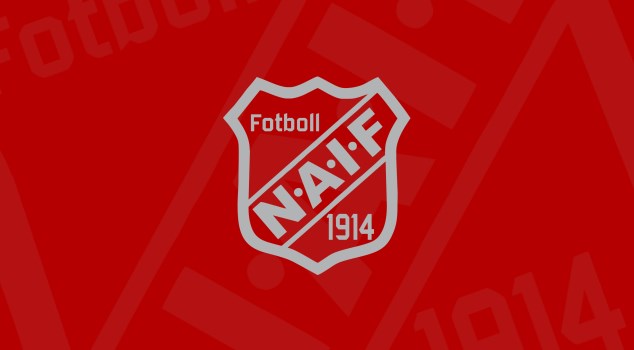 Medlemsavgifter NAIF 2022I priserna ingår en medlemsavgift på 300 krAlla nybörjare betalar bara medlemsavgift 		300 krBarn som spelar Poolspel			600 krUngdomar upp till 18 år som spelar seriespel	1000 krSeniorer 					1300 krFamiljetak, gäller bara ungdomar upp till 18 år	1300 krMedlem, med rösträtt				300 kr  Har rätt att rösta på års/medlemsmöten, samt att använda NAIF:s faciliteter t.ex.Klubbstugan och bastun.Stödmedlem utan rösträtt			100 krIngen rösträtt på möten, får betala hyra för att använda NAIF:s faciliteterLagen bestämmer hur avgiften ska tas in.Ledarna tar in avgiften och håller kolla på vilka som har betalt.Avgiften betalas in lagvis på Bankgiro 152-4743 eller via SwishSkriv vilket lag det gäller på inbetalningen och lämna lista på de som betalt till styrelsenLedarna ser till att alla spelare har en fungerande e-post adress så att det kan skickas en faktura via Laget.se, väljer man det här alternativet så tillkommer en fakturaavgift på 10 krMedlemsavgiften ska vara betald innan spelaren spelar seriematch med sitt lag.Med vänlig hälsningStyrelsen